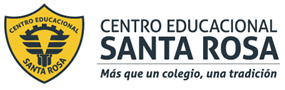 DIRECCIÓN ACADÉMICADEPARTAMENTO DE GASTRONOMÏARespeto – Responsabilidad – Resiliencia – Tolerancia INSTRUCCIONESLEA la guía enviada, Imprima la guía (o de lo contrario cópiela en su cuaderno) y péguela en el cuaderno de HIGIENE PARA LA ELABORACIÓN DE ALIMENTOS, realice la actividad entregada al final de la guía. EN CASO DE DUDAS ENVIARLAS A:3°D paola.santander@cesantarosa.cl3°C oriette.garces@cesantarosa.cl             Buenas Prácticas de Manipulación de alimentos                                              (BPM) Las Buenas Prácticas de Manipulación de alimentos (BPM) son un conjunto de procedimientos, instrucciones y normas que debemos aplicar para producir alimentos saludables para nuestros clientes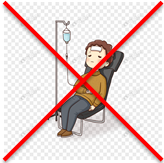 Las Buenas Prácticas de Manipulación (BPM) son una serie de prácticas y procedimientos que se encuentran incluidos en el REGLAMENTO SANITARIO DE LOS ALIMENTOS por lo que son obligatorias para los establecimientos que comercializan sus productos alimenticios en el país y que son una herramienta clave para obtener alimentos sanos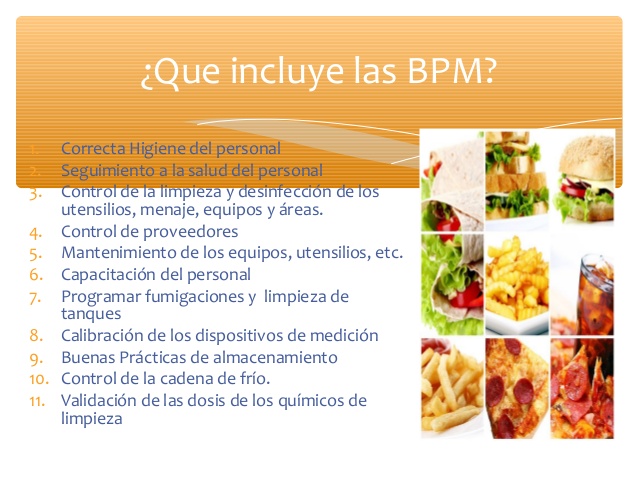 Principios Básicos en la Preparación de los Alimentos InocuosLimpiar -- Lávese las manos a menudo y lave las superficies, maquinaria, equipos y utensilios de su cocina.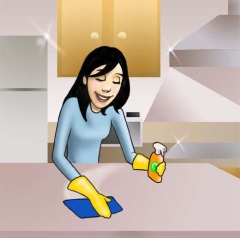 Separar  los alimentos - Impida la propagación de la contaminación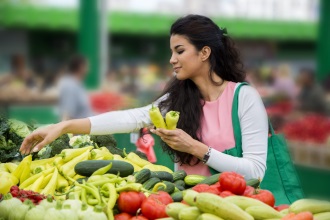 Cocinar – Cocine hasta alcanzar la temperatura correcta.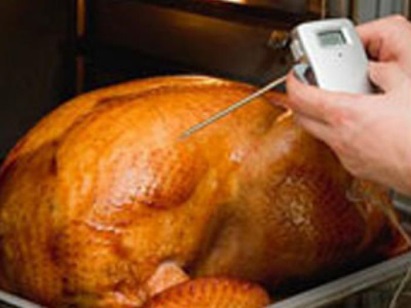 Enfriar -- Refrigere rápidamente.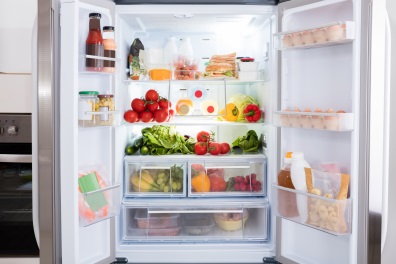 Para manipular y conservar los alimentos, el primer paso que debe tener en cuenta es la higiene de la cocina. Se deben mantener siempre unas condiciones óptimas y evitar los insectos u otros animales. Los productos de limpieza deben estar bien guardados y separados de los alimentos.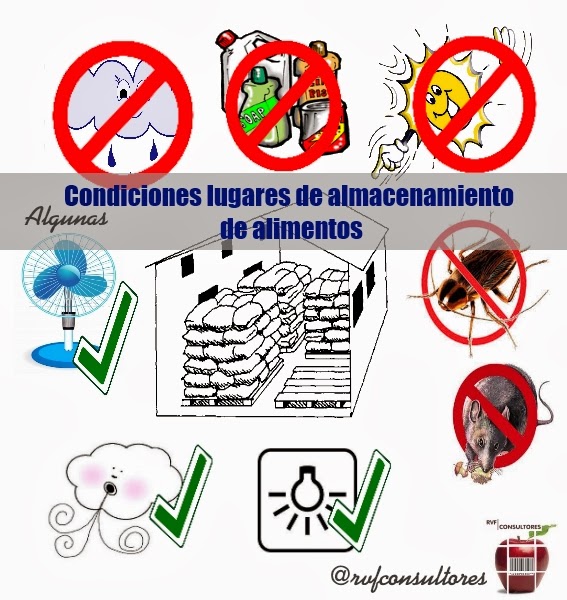 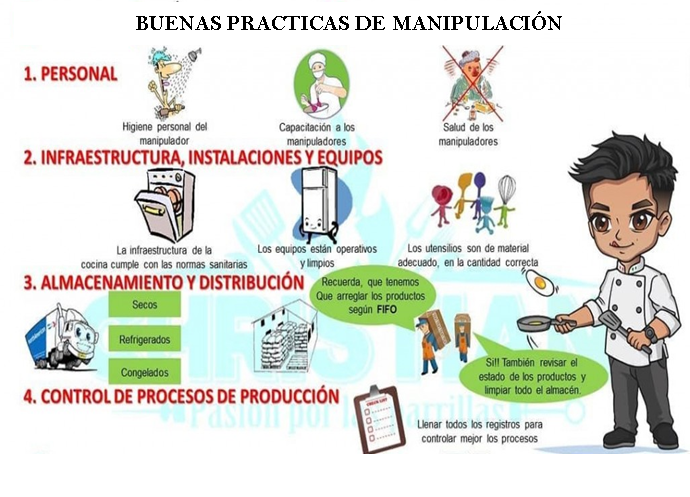 El método FIFO es una forma de gestionar eficazmente los inventarios. Las siglas FIFO provienen del inglés First In, First Out que significa coloquialmente lo primero en entrar será lo primero en salir. Esta es precisamente la esencia del método.Se usa principalmente con productos perecederos, básicamente para evitar el deterioro de la mercancía, con el gasto económico y ecológico que eso supone.REVISA EL VIDEO ENVIADO PARA QUE PUEDAS RESPONDER DE MEJOR FORMA LA GUÍA DE TRABAJOACTIVIDADI.-  Para mantener los alimentos en condiciones óptimas y que permanezcan  en buen estado, indique donde  almacenaría:a.- Pescados: b.- Frutas: c.- Enlatados: d.- Yogur: e.- Carnes: II.- Indique  que NO debe haber en un lugar donde se almacenan alimentos.a.- b.-c.-d.- III.- Explique con sus palabras que es el sistema FIFO y que beneficio tiene.